    N. Circolare e data vedasi segnatura Ai genitori delle alunne e degli alunnidelle classi seconde, terze e quinteSCUOLA PRIMARIA					p.c.	Al Collaboratore del D.S., ins. Soldan 						A tutti i docenti (Primaria)                       Al personale di Segreteria                                          Ai Collaboratori Scolastici (Primaria)Oggetto: attività per la Scuola Primaria in collaborazione con Fondazione Oderzo Cultura Onlus nell’ambito del progetto di Istituto “Storie, note e colori per conoscere la mia città” – a.s. 2023/2024Si comunica alle famiglie delle alunne e degli alunni della Scuola Primaria che, nell’ambito del progetto di Istituto “Storie, note e colori per conoscere la mia città” e della Convenzione in atto con Fondazione Oderzo Cultura Onlus, verranno attivate per il corrente anno scolastico le seguenti attività laboratoriali.Di seguito, si riporta il calendario dei laboratori che si svolgeranno direttamente in classe con la guida degli operatori della biblioteca e del museo archeologico.Scuola Primaria “F. Dall’Ongaro”Scuola Primaria “G.G. Parise”Scuola Primaria “G. Oberdan” – ColfrancuiScuola Primaria “F. Rismondo” – FaèScuola Primaria “N. Sauro” – PiavonCordiali Saluti. IL DIRIGENTE SCOLASTICODott.ssa Francesca MENEGHEL Indicazioni utili all'utenza:il responsabile dell'istruttoria: Assistente Amm.vo Giovanni IazzettaOrario di ricevimento del Dirigente Scolastico Dott.ssa Francesca MENEGHEL previo appuntamentoOrario di ricevimento del Direttore dei servizi generali e amministrativi : Clemente SIMONE previo appuntamentoorario di apertura al pubblico dell'ufficio durante le lezioni  è il seguente: il Lunedì dalle ore 7.40 alle ore 8.30 e dalle  ore 15.00 alle ore 16.30 –  il Martedì su appuntamento – il Mercoledì dalle ore 15.00 alle ore 16.30 – il Giovedì e Venerdì dalle ore 7.40 alle 8.30 e dalle ore 12.00 alle ore 13.00 – il Sabato dalle ore 11.00 alle ore 13.00.Durante la sospensione delle lezioni si conserva il solo orario antimeridiano.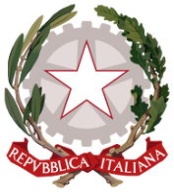 ISTITUTO COMPRENSIVO STATALE DI ODERZO (TV)SCUOLE INFANZIA - SCUOLE PRIMARIE - SCUOLA SECONDARIA 1° GRADO Piazzale Europa 21 – 31046 ODERZO (TV)-  0422/815655   E-mail TVIC88400X@Istruzione.it – Posta Certificata: TVIC88400X@pec.istruzione.itC.F. 94141320260 - Cod. Min.:TVIC88400X – SITO: www.icoderzo.edu.itClassi seconde1 incontro laboratoriale da 1 ora e 30 minuti in collaborazione con la Biblioteca Civica di OderzoClassi terze1 incontro laboratoriale da 1 ora e 30 minuti in collaborazione con il Museo Archeologico di OderzoClassi quinte1 incontro laboratoriale da 1 ora e 30 minuti in collaborazione con il Museo Archeologico di OderzoLaboratorioClasseDataOrarioRisate mostruose2^Agiovedì 18 gennaio 20248.30-10.00Risate mostruose2^Bgiovedì 18 gennaio 202410.30-12.00Risate mostruose2^Cvenerdì 19 gennaio 202414.00-15.30La magica argilla3^Agiovedì 11 gennaio 20248.30-10.00La magica argilla3^Bmercoledì 7 febbraio 202410.30-12.00La magica argilla3^Cmercoledì 7 febbraio 202414.00-15.30Giochiamo come gli antichi Romani5^Alunedì 5 febbraio 20248.30-10.00Giochiamo come gli antichi Romani5^Blunedì 5 febbraio 202411.00-12.30Giochiamo come gli antichi Romani5^Clunedì 19 febbraio 20248.30-10.00Giochiamo come gli antichi Romani5^Dlunedì 19 febbraio 202410.30-12.00LaboratorioClasseDataOrarioRisate mostruose2^Avenerdì 26 gennaio 202411.00-12.30Risate mostruose2^Bvenerdì 26 gennaio 20249.00-10.30La magica argilla4^Alunedì 22 gennaio 20249.00-10.30La magica argilla4^Blunedì 22 gennaio 202411.00-12.30Un giorno nell’antica Opitergium5^Agiovedì 1 febbraio 20248.30-10.00Un giorno nell’antica Opitergium5^Bgiovedì 1 febbraio 202414.00-15.30LaboratorioClasseDataOrarioGiocando con Roald Dahl2^Amercoledì 17 gennaio 202410.35-12.05La preistoria3^Alunedì 29 aprile 20248.35-10.05Un giorno nell’antica Opitergium5^Alunedì 29 gennaio 202411.05-12.35LaboratorioClasseDataOrarioStorie dipinte2^Amercoledì 17 gennaio 20248.25-9.55La preistoria3^Amartedì 20 febbraio 202410.55-12.25A tavola con i Romani!5^Agiovedì 1 febbraio 202410.55-12.25LaboratorioClasseDataOrarioLa preistoria3^Alunedì 29 gennaio 20248.30-10.00Giochiamo come gli antichi Romani5^Amartedì 20 febbraio 202413.50-15.20Firmato digitalmente da Francesca MENEGHELC=ITO=Istituto Comprensivo Statale di Oderzo 94141320260